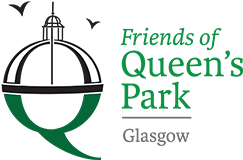 Friends of Queens Park - AgendaMeeting Tuesday 15th November,  2022 at 7pm – Wellcroft Bowling Club, Glasgow  Meeting AgendaWelcome to Visitors/New Members  – Registration					SRApproval of Previous Minutes   								SRMatters Arising – Park Working Group, Rose Garden, Park Lighting Workshop,Website  Treasurer’s Report										GMcFriends of Langside Library – update from meeting 	                                           SR/JMSocial Media Strategy – Marnie Silver  Children’s Playground Sub Group – update						SKFunding Applications – update 								JM													 AGM/Constitution 										JM/SRVolunteering Sessions – change of meeting times  					JM														AOB – Park Display Cabinet, Moira Jones, Wildlife Garden 																		Date of next meeting 17/01/2023  - Wellcroft Bowling Club  * To ease printing costs could you please bring your own copies of Minutes and Agendas 